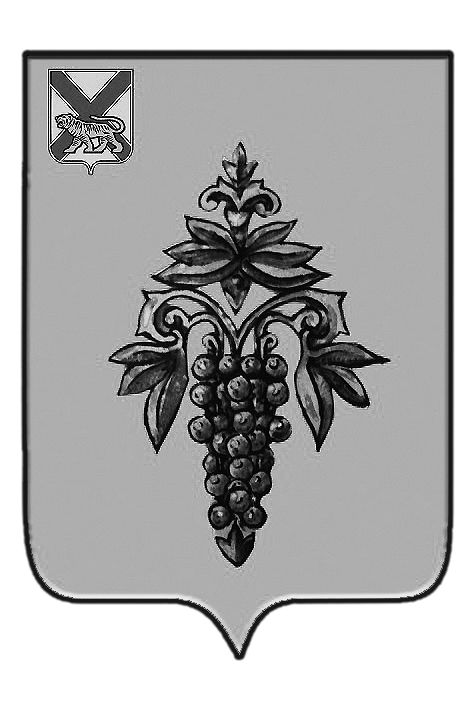 ДУМА ЧУГУЕВСКОГО МУНИЦИПАЛЬНОГО РАЙОНА Р  Е  Ш  Е  Н  И  Е	В целях приведения нормативных правовых актов в соответствие с действующим законодательством, на основании статьи 16 Устава Чугуевского муниципального района, Дума Чугуевского муниципального районаРЕШИЛА:	1. Принять решение о внесении изменений в решение Думы Чугуевского муниципального района от 31 марта 2015 года № 577-нпа «Положение о порядке проведения конкурса на замещение должности главы Чугуевского муниципального района».	2. Направить указанное решение главе Чугуевского муниципального района для подписания и опубликования.ДУМА ЧУГУЕВСКОГО МУНИЦИПАЛЬНОГО РАЙОНА Р  Е  Ш  Е  Н  И  ЕПринято Думой Чугуевского муниципального района« 31 » марта 2017 годаСтатья 1.Внести в решение Думы Чугуевского муниципального района от 31 марта 2015 года № 577-нпа «Положение о порядке проведения конкурса на замещение должности главы Чугуевского муниципального района» следующие изменения и дополнения:часть 7 статьи 4 дополнить пунктом 13 следующего содержания:«13) в случае наличия ограничений пассивного избирательного права в соответствии с Федеральным законом от 12.06.2002 N 67-ФЗ «Об основных гарантиях избирательных прав и права на участие в референдуме граждан Российской Федерации.»;пункт 1 части 7 статьи 5 изложить в следующей редакции:«1) о предоставлении из числа кандидатов, допущенных к участию во втором этапе конкурса, не менее двух кандидатов на рассмотрение Думы Чугуевского муниципального района для избрания главой Чугуевского муниципального района;»абзацы второй, третий части 9 статьи 5 изложить в следующей редакции:«Если по итогам голосования ни один из кандидатов не набрал достаточного для принятия числа голосов, то на последующее голосование ставится кандидат (кандидаты) набравший (набравшие) наибольшее число голосов. Решение по нему считается принятым, если при повторном голосовании кандидат (кандидаты) набрал достаточное для принятия число голосов.В случае представления кандидатом (кандидатами) в Думу Чугуевского муниципального района письменного заявления об отказе от участия  в процедуре избрания главой Чугуевского муниципального района, Дума Чугуевского муниципального района проводит голосование по оставшейся кандидатуре (кандидатурам).». Статья 2.  Настоящее решение вступает в силу со дня его официального опубликования.От 31.03.2017г.№  192 О внесении изменений в решение Думы Чугуевского муниципального района от 31 марта 2015 года № 577-нпа «Положение о порядке проведения конкурса на замещение должности главы Чугуевского муниципального района»О внесении изменений в решение Думы Чугуевского муниципального района от 31 марта 2015 года № 577-нпа «Положение о порядке проведения конкурса на замещение должности главы Чугуевского муниципального района»Председатель ДумыЧугуевского муниципального района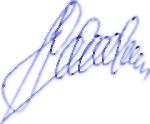 П.И.ФедоренкоО внесении изменений в решение Думы Чугуевского муниципального района от 31 марта 2015 года № 577-нпа «Положение о порядке проведения конкурса на замещение должности главы Чугуевского муниципального района»Глава Чугуевского муниципального района« 04 » апреля 2017 г.№ 192-нпа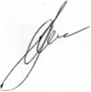 А.А.Баскаков